重磅！钟楼高新园科技人才政策上线邹区印象 2024-02-01 17:26 发表于江苏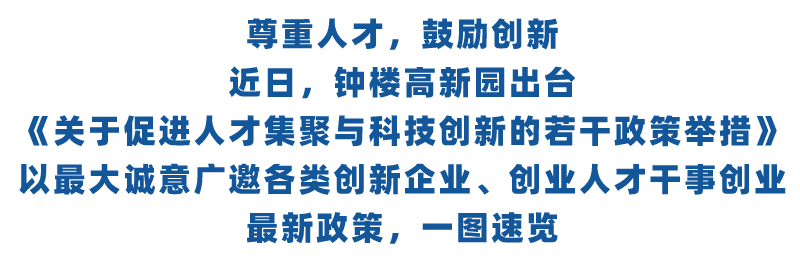 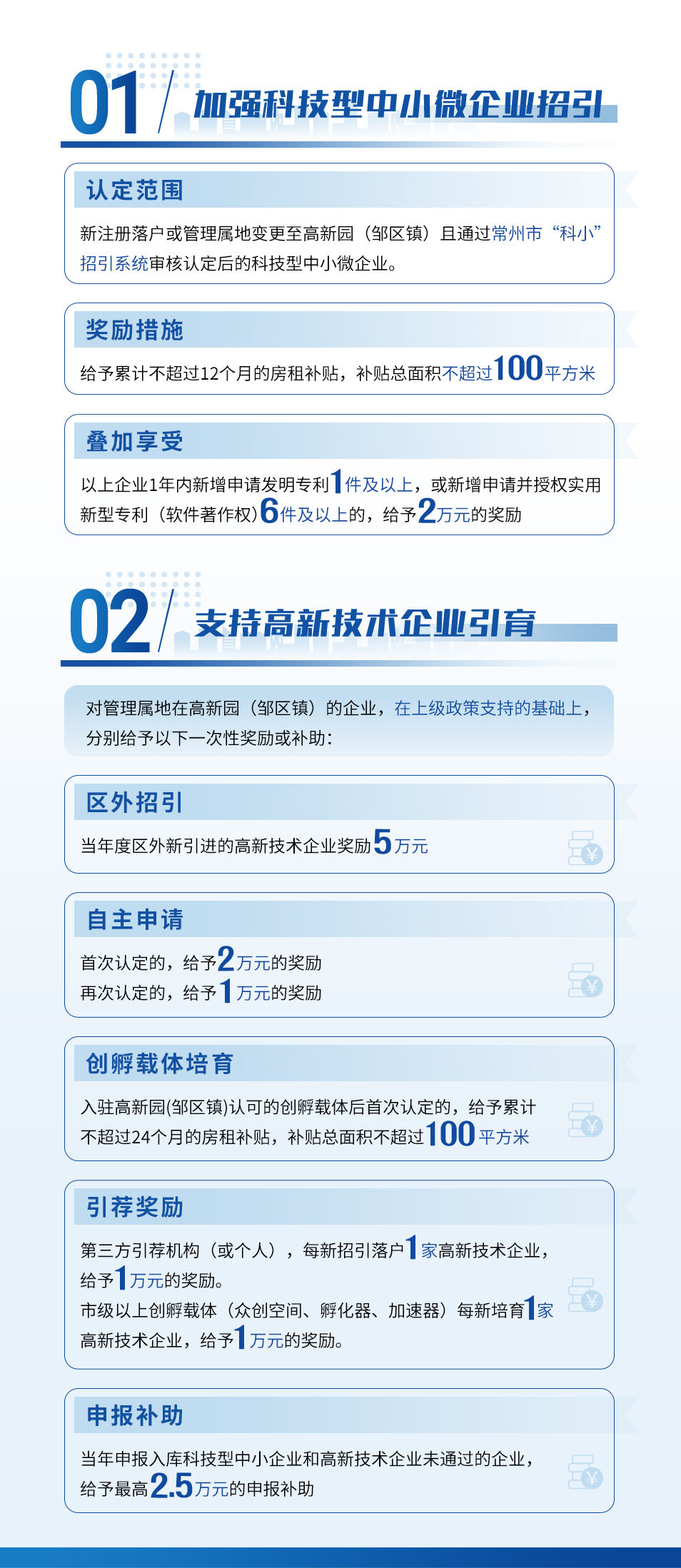 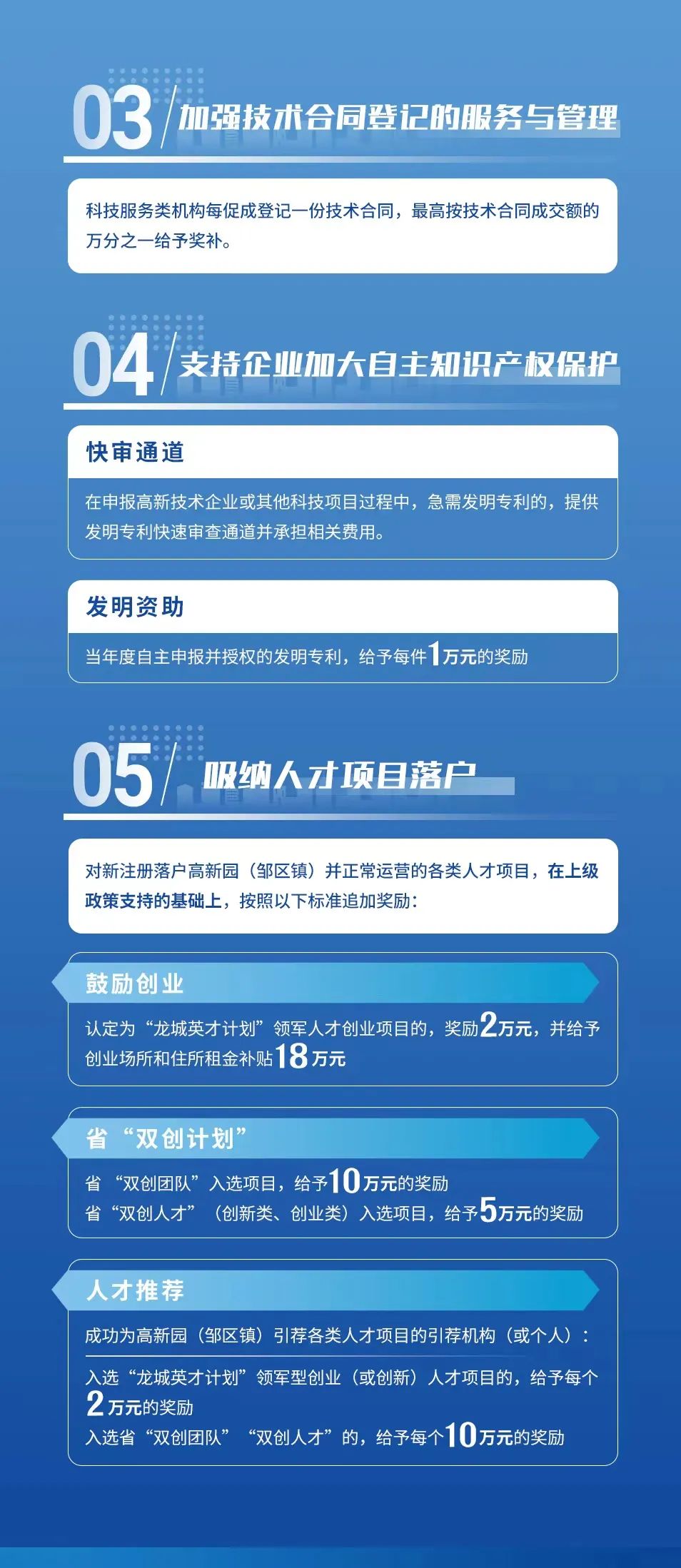 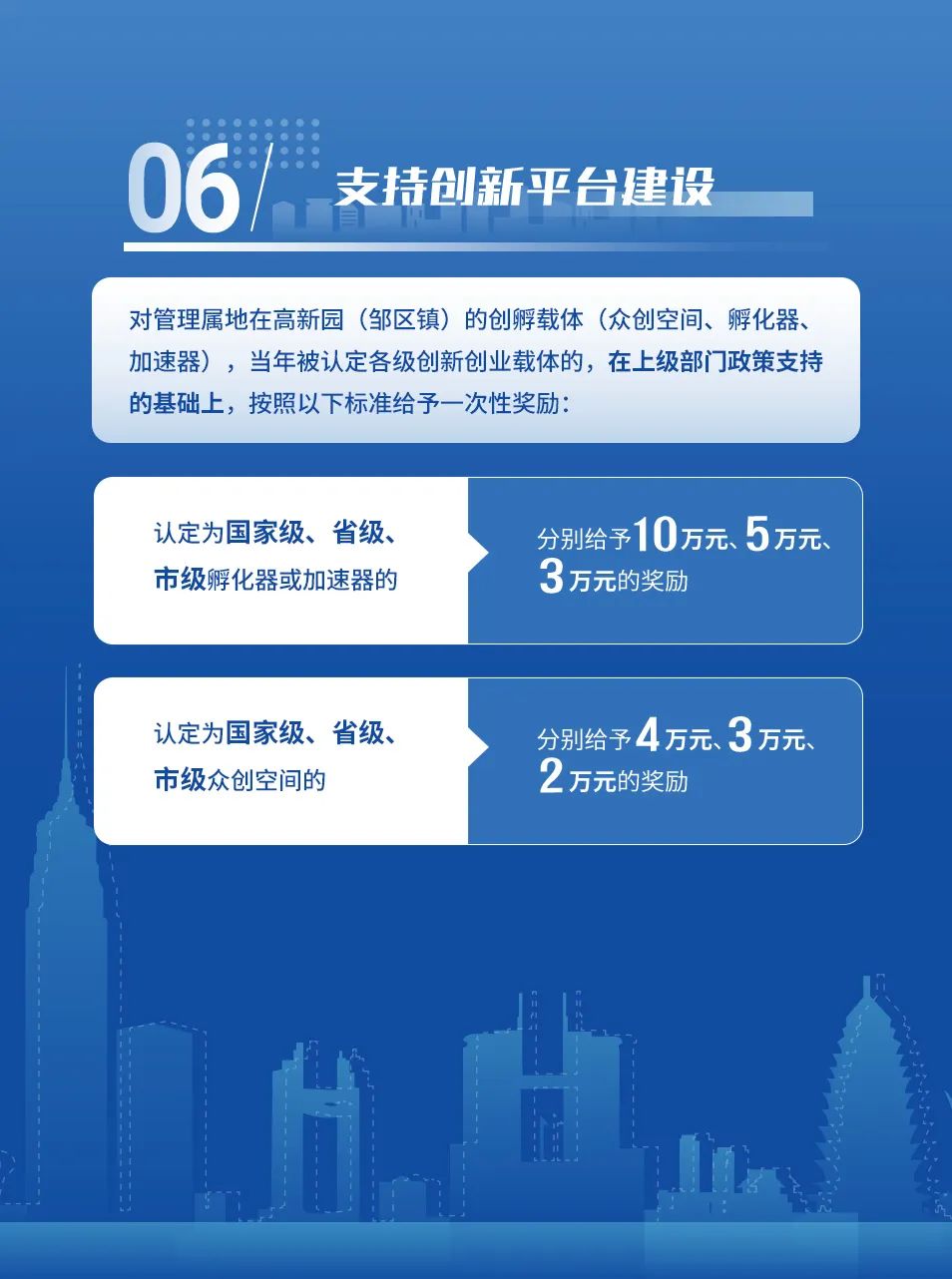 